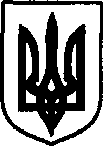 УКРАЇНАДунаєвецька міська рада VII скликанняР І Ш Е Н Н ЯСорок п'ятої сесії23 листопада 2018 р.				Дунаївці 				№20-45/2018рПро затвердження Переліку майна комунальної власності Дунаєвецької міської ради, що пропонується для відчуженняКеруючись пунктом 30 частини першої статті 26, статтею 60 Закону України «Про місцеве самоврядування в Україні», враховуючи пропозиції спільних засідань постійних комісій від 20.11.2018 р. та 21.11.2018 р., міська радаВИРІШИЛА:1. Затвердити Перелік майна комунальної власності Дунаєвецької міської ради, що пропонується для відчуження (додається).2. Рішення тридцять дев’ятої сесії VII скликання від 22.08.2018 р. №13-39/2018 р. «Про затвердження Переліку майна комунальної власності Дунаєвецької міської ради, що пропонується для відчуження», вважати таким, що втратило чинність.3. Контроль за виконанням даного рішення покласти на постійну комісію з питань житлово-комунального господарства, комунальної власності, промисловості, підприємництва та сфери послуг (голова комісії Л.Красовська).Міський голова								В. ЗаяцьДодатокдо рішення сорок п’ятої сесіїміської ради VІІ скликаннявід 23.11.2018 р. №20-45/2018рПерелік майна комунальної власності Дунаєвецької міської ради, що пропонується для  відчуження Секретар міської ради                                                                                                                                                М.Островський№п/пНазва об‘єкта (адреса, місце знаходження)Балансова вартість (тис.грн.)Загальна площа (м. кв.)Адреса:1Нежитлове приміщення № 2 (шкільна бібліотека) с. Миньківці, вул. Подільська, 9/12Нежитлове приміщення № 3  с. Миньківці, вул. Подільська, 18/13Нежитлове приміщення (стара сільська бібліотека) № 4  с. Миньківці, вул. Подільська, 48/14Нежитлове приміщення № 5 (лазня)  с. Миньківці, вул. Набережна, 75Частина нежитлове приміщення № 6  с. Миньківці, вул. Свободи, 16Приміщення бані  с. Лисець, вул. Мельника, 17Приміщення будинку школи № 2 (волость)   с. Великий Жванчик, вул. Центральна, 278Приміщення клубу  с. Ліпіни, вул. Центральна, 239Комплекс (ФАП з квартирою для спеціаліста, надвірна будівля)141,8с. Сокілець, вул. Шкільна, 1010Приміщення майстерні Гірчичнянської ЗОШс. Гірчична11Приміщення будинку 3 (майстерня, спортивна кімната) Гірчичнянської ЗОШс. Гірчична12Приміщення будинку 1 (навчальний корпус) Гірчичнянської ЗОШс. Гірчична13Приміщення столової Гірчичнянської ЗОШс. Гірчична14Приміщення сараю Гірчичнянської ЗОШс. Гірчична15Приміщення вбиральні Гірчичнянської ЗОШс. Гірчична16Теплиця м. Дунаївц,і вул. Горького, 1517Теплиця			м. Дунаївці, вул. Горького, 15/318Нежитлова будівля (магазин)133,4с. Січинці, вул. Молодіжна,1 19Будівля школи ЗОШ І-ІІ ст.112,0с. Заставля, вул. Шкільна,119Будівля школи ЗОШ І-ІІ ст.231,0с. Заставля, вул. Шкільна,119Будівля школи ЗОШ І-ІІ ст.54,6с. Заставля, вул. Шкільна,120Будівля котельні   с. Залісці, вул.А. Романчука, 4 А.21Головний корпус лікарніс. Нестерівці, вул. Широка, 78 а.22Будинок амбулаторіїс. Гута Яцьковецька, вул. Молодіжна, 2523Будинок дитячого садкас. Гута Яцьковецька, вул. Молодіжна, 23 а24Кухня дитячого садка с. Гута Яцьковецька, вул. Молодіжна, 23 а25Екскаватор ЕО - 26281094,24Комунальне підприємство «ЖЕО» ДМР.26Комплекс дитячого навчального закладу «Кобзарик»289,2с. Велика Побійна вул. І.Франка, 144